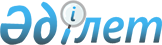 О внесении изменения в постановление акимата района от 22 апреля 2010 года № 112 " Об организации и обеспечении проведения очередного призыва граждан на срочную воинскую службу в Вооруженные Силы, другие войска и воинские формирования Республики Казахстана в апреле-июне, октябре-декабре 2010 года"Постановление акимата Аулиекольского района Костанайской области от 1 сентября 2010 года № 254. Зарегистрировано Управлением юстиции Аулиекольского района Костанайской области 17 сентября 2010 года № 9-7-122

      В соответствии со статьей 28 Закона Республики Казахстан от 24 марта 1998 года "О нормативных правовых актах" акимат Аулиекольского района ПОСТАНОВЛЯЕТ:



      1. Внести в постановление акимата района от 22 апреля 2010 года № 112 "Об организации и обеспечении проведения очередного призыва граждан на срочную воинскую службу в Вооруженные Силы, другие войска и воинские формирования Республики Казахстан в апреле-июне, октябре-декабре 2010 года" (зарегистрировано в Реестре государственной регистрации нормативных правовых актов № 9-7-119, опубликовано 20 мая 2010 года в газете "Әулиекөл") следующее изменение:



      подпункт 2) пункта 2 исключить.



      2. Настоящее постановление вводится в действие по истечении десяти календарных дней после дня его первого официального опубликования.      Аким Аулиекольского района                 Б. Гаязов      СОГЛАСОВАНО:      Исполняющий обязанности

      начальника государственного учреждения

      "Отдел внутренних дел Аулиекольского района

      Департамента внутренних дел Костанайской области

      Министерства внутренних дел Республики Казахстан"

      Абдыкалыков Кайрат Амиргалиевич      Начальник государственного учреждения

      "Отдел по делам обороны

      Аулиекольского района Костанайской области"

      Тугельбаев Марат Тенизбаевич      Главный врач государственного

      коммунального казенного предприятия

      "Аулиекольская центральная районная больница"

      Управления здравоохранения Костанайской области

      акимата Костанайской области"

      Шульгин Сергей Владимирович
					© 2012. РГП на ПХВ «Институт законодательства и правовой информации Республики Казахстан» Министерства юстиции Республики Казахстан
				